Профессия ‹‹ Мастер по обработке цифровой информации››Форма освоения основной образовательной программы – очнаяСрок обучения: - на базе среднего общего образования – 10мес.- на базе основного общего образования – 2 года 10мес. Квалификация выпускника – Оператор электронно-вычислительных и вычислительных машинВ наш век повсеместной компьютеризации профессия мастера по обработке цифровой информации считается одной из самых престижных. Уже невозможно представить себе работу банка, офиса, большого или малого предприятия без использования вычислительной техники. На фоне этого умение работать с компьютером становится не просто интересной, но и еще весьма и весьма необходимой профессией. Профессия «мастер по обработке цифровой информации» востребована в различных отраслях народного хозяйства. Это работа в вычислительных центрах и других подразделениях предприятий, учреждений различной отраслевой принадлежности и различных форм собственности (сбербанки, коммерческие банки, страховые службы и т. д.). Мастер по обработке цифровой информации - квалифицированный специалист в области информационных технологий, владеющий навыками обработки текстово-числовой информации, умеющий работать с пакетами прикладных программ, владеющий основами построения автоматизированных информационных систем. Интересно, что в этой профессии объединяются функции оператора ЭВМ, инженера, художника. Задача мастера по обработке информации – наиболее оперативно и эффективно осуществлять обработку информации любого типа на компьютере, используя известные ему программные решения. В задачи работы мастера по обработке информации могут входить функции организации текста, рисунков таким образом, чтобы со всем этим было легко работать и использовать в дальнейшем для различных целей. Чтобы с информацией было удобно работать, необходимо совместить полезность, красоту и целесообразность, тем самым обеспечить высокие потребительские свойства, надежность, привлекательность обработанной информации. Мастер владеет слепым десятипальцевым методом машинописи. Доминирующие виды деятельности профессии мастера по обработке цифровой информации: работа со стандартным и специализированным программным обеспечением, офисными приложениями и служебными программами, создание и подготовка изображений на персональном компьютере, ввод и редактирование различных данных, работа с файлами и различными программными приложениями, работа с операционными системами, разработка и адаптация программных средств для автоматизированных систем обработки информации и управления. В колледже имеются компьютерные классы, объединенные в локальную сеть с выходом в ИНТЕРНЕТ, достаточное количество вычислительной и оргтехники. Преподаватели цикла и студенты на занятиях активно работают на интерактивных досках. Учебный процесс по специальности включает различные виды практик. Учебная практика проводится в компьютерных классах колледжа, а производственная - в городских и республиканских организациях различных форм собственности. Выпускники колледжа часто приглашаются на работу в те предприятия и организации, где они проходили практику и зарекомендовали себя с хорошей стороны. Также выпускники колледжа по профессии среднего профессионального образования имеют возможность поступить в ВУЗ без ЕГЭ по результатам вступительных испытаний, как по родственной специальности, так и по любой другой.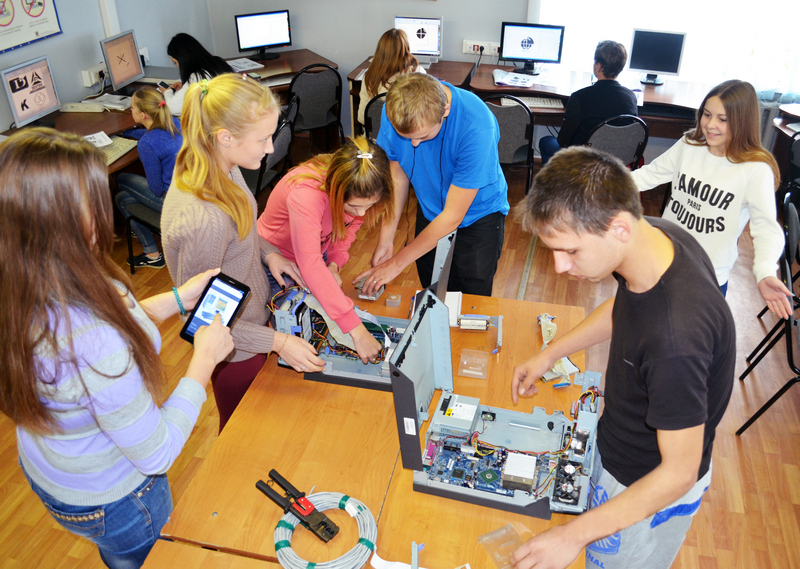 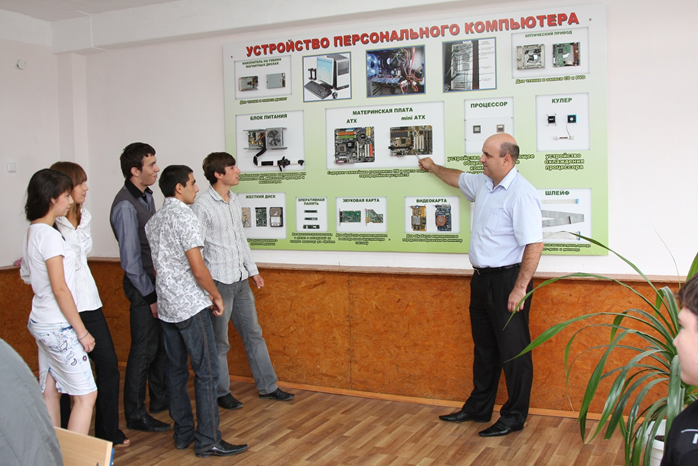 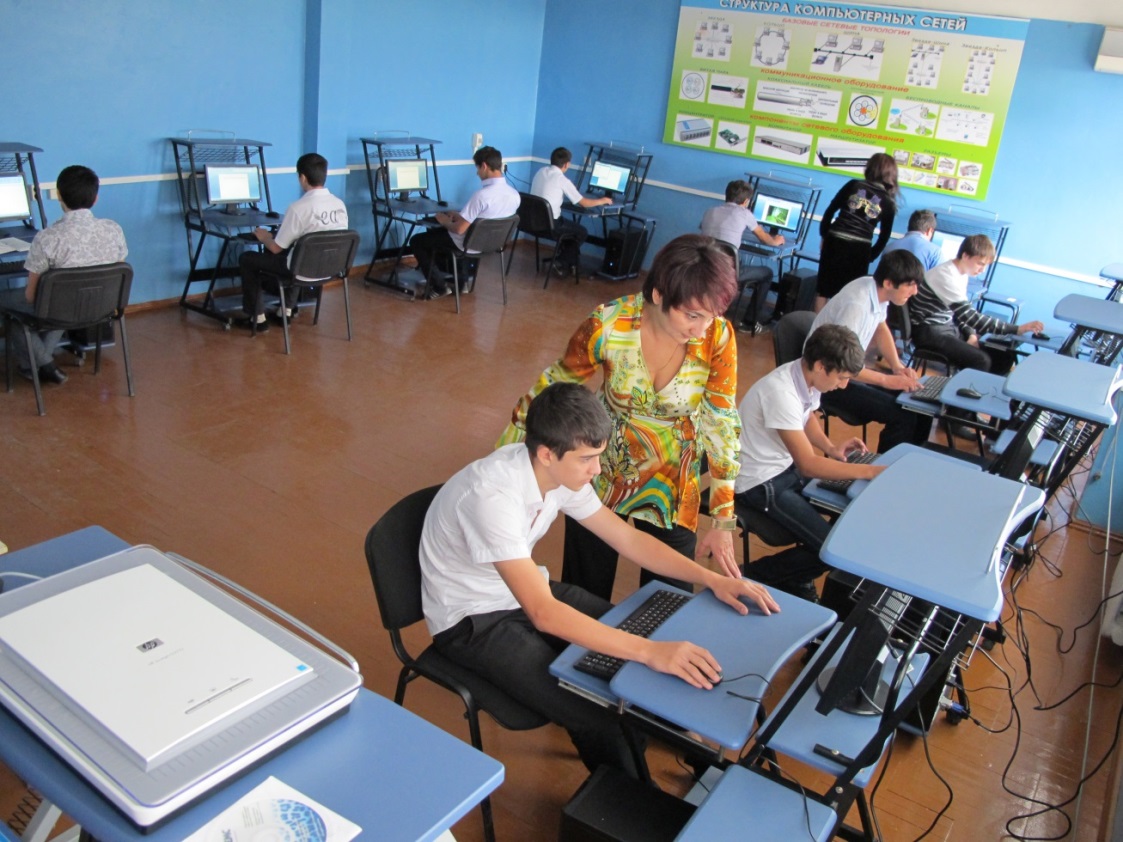 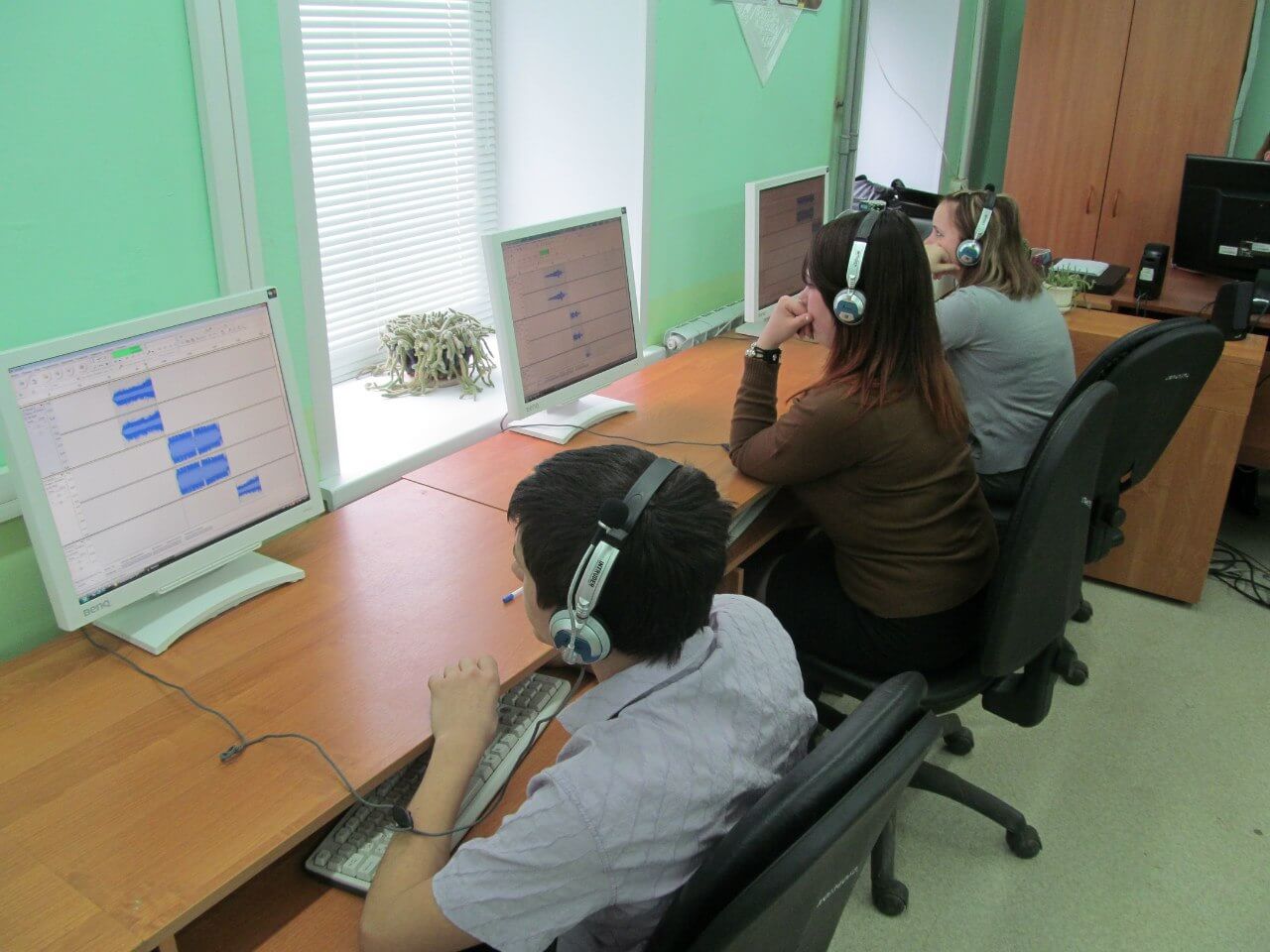 